"Увлечение, смертельно опасное для жизни!"	Проезд снаружи поездов (именно так по-русски звучит это явление) корнями уходит в прошлое. Фактически оно родилось с появлением первых поездов, трамваев, автомобилей. С появлением рельсового транспорта (первая половина XX века) появились и первые "зацеперы". Правда, в отличие от своих современников, двигала ими не жажда новых ощущений, а более приземленные проблемы - жуткая перенасыщенность транспорта, высокая стоимость проезда. Зацепинг — это способ передвижения на поезде, при котором человек цепляется к вагонам снаружи за различные поручни, лестницы, подножки и другие элементы. Зацепер может ехать на крыше, на открытых переходных и тормозных площадках, с боковых или торцевых сторон вагонов
Есть три основные причины, почему пассажиры занимаются зацепингом
	Во-первых, зацепинг массово распространён в некоторых странах Юго-Восточной Азии и Африки, где данный способ передвижения нередко может являться вынужденной мерой из-за крайнего переполнения поездов. Так, в среднем снаружи одного поезда в час пик там может проезжать от нескольких десятков до нескольких сотен пассажиров. 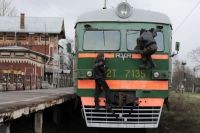 	Во-вторых, зацеперы не платят за проезд, поэтому такой способ передвижения помогает им сэкономить.	В-третьих, во всём мире зацепинг стал популярным молодёжным увлечением. Только лишь в Москве и Московской области количество пассажиров, практикующих проезд снаружи железнодорожного подвижного состава, превышает 20 тысяч человек. Многие зацеперы общаются между собой в социальных сетях и собираются небольшими группами для осуществления совместных поездок. Зацепинг для них — это поиск единомышленников, который также любят пощекотать себе нервы.	При проезде снаружи поездов лица, практикующие его, могут подвергаться риску травмирования или гибели в результате падения с движущегося поезда, столкновения с негабаритными объектами железнодорожной инфраструктуры, поражения электрическим током от контактной сети и силового электрооборудования подвижного состава или воздействия условий внешней среды, поэтому с их стороны зачастую требуется определённая подготовка и постоянный контроль обстановки в течение поездки. На многих железных дорогах данный способ проезда запрещён законодательством и правилами пользования транспортом для пассажиров (ч.1 ст.11.17 КРФ об АП " Посадка или высадка граждан на ходу поезда либо проезд на подножках, крышах вагонов или в других не приспособленных для проезда пассажиров местах, а равно самовольная без надобности остановка поезда либо самовольный проезд в грузовом поезде" - влечёт наложение административного штрафа в размере ста рублей). .Многие железнодорожные компании принимают различные меры для противодействия данной практике.	"Зацепинг», как одно из самых экстремальных и опасных увлечений современной молодежи, с каждым годом увеличивает свои масштабы. Статистика несчастных случаев на железной дороге с участием "подростков-зацеперов" вызывает обоснованную тревогу за будущее молодого поколения. 	За 12 месяцев 2016г. на территории обслуживания  Нижегородского ЛУ МВД России на транспорте зарегистрировано 10 фактов травмирования несовершеннолетних,  из них 4 факта со смертельным исходом.  6 несовершеннолетних сбиты поездом, 4 получили электротравму. В январе 2017г. по ст. "Нижний Новгород - Сортировочный" 1 подросток получил травму в результате проезда снаружи ж.д. состава. 	Инспекторами линейных подразделений вместе  с работниками железнодорожных предприятий,  регулярно проводится совместная работа, направленная на профилактику детского травматизма, но не смотря на все проводимые организационно-практические профилактические мероприятия, факты детского и подросткового травматизма увеличились с 3(2015г.) до 10 (2016г.)., 1(2017г.). Прежде чем пробежать перед идущим железнодорожным составом или прокатиться на сцепках вагонов поездов, помни, железная дорога - -зона повышенной опасности!!!! Инспектор ПДН ЛОП на ст.	Арзамас                                                Е.А. Рогова                     